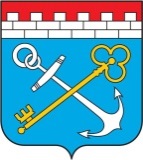 ПРОЕКТАДМИНИСТРАЦИЯ ЛЕНИНГРАДСКОЙ ОБЛАСТИКОМИТЕТ ЛЕНИНГРАДСКОЙ ОБЛАСТИПО ОБРАЩЕНИЮ С ОТХОДАМИПРИКАЗ____________________                                                                              № __________О Кадровом совете при председателе Комитета Ленинградской областипо обращению с отходамиВ соответствии с Положением о Комитете Ленинградской области 
по обращению с отходами, утвержденным постановлением Правительства Ленинградской области от 08.07.2020 № 490, в целях  повышения эффективности и результативности деятельности Комитета Ленинградской области по обращению с отходами, в том числе повышения уровня исполнительской дисциплины государственных гражданских служащих, замещающих должности 
в Комитете Ленинградской области по обращению с отходами, при осуществлении ими профессиональной служебной деятельности, П Р И К А З Ы В А Ю:1. Создать Кадровый совет при председателе Комитета Ленинградской области по обращению с отходами (далее – Кадровый совет) в составе согласно приложению 1 к настоящему приказу.2. Утвердить Положение о Кадровом совете согласно приложению 2 
к настоящему приказу.3. Утвердить критерии оценки эффективности деятельности государственных гражданских служащих, замещающих должности в Комитете Ленинградской области по обращению с отходами, согласно приложению 3 к настоящему приказу.4. Руководителям структурных подразделений Комитета Ленинградской области по обращению с отходами ежемесячно не позднее 12-го числа месяца, следующего за отчетным, обеспечить предоставление в Кадровый совет сведений 
о результатах деятельности структурных подразделений, с оценкой достижения сотрудниками критериев оценки деятельности, а также предложений (при наличии) по снижению/повышению стимулирующих выплат.5. Сектору правового обеспечения Комитета Ленинградской области 
по обращению с отходами довести настоящий приказ до структурных подразделений Комитета.6. Контроль за исполнением настоящего приказа оставляю за собой.Председатель КомитетаЛенинградской областипо обращению с отходами                                                                       А.А. Пименов